                                ESCOLA MUNICIPAL DE EDUCAÇÃO BÁSICA AUGUSTINHO MARCON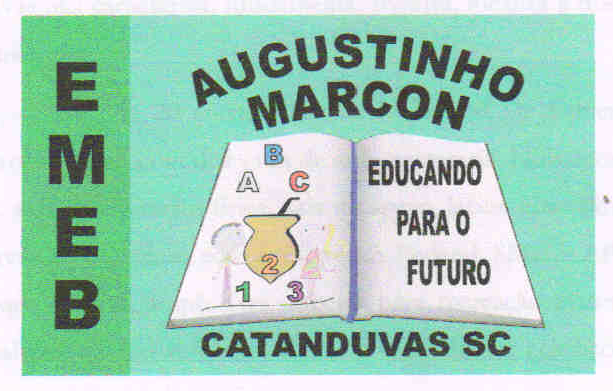                                    DIRETORA: TATIANA M. BITTENCOURT MENEGAT                                   ASSESSORA TÉCNICA PEDAGÓGICA: MARISTELA BORELLA BARAUNA                                   ASSESSORA TÉCNICA ADMINISTRATIVA: MARGARETE PETTER DUTRA                                   PROFESSORA: JAQUELINE DEMARTINIAtividade de Inglês - 4º Ano – 14/09 A 18/09Catanduvas, September 15th 2020                                                                    4º ano VespertinoToday is Tuesday Catanduvas, September 17th 2020Today is Thursday                                      4º ano MatutinoThe time – As horas ATIVIDADE 1 – Desenhe os ponteiros corretamente para indicar a hora escrita em inglês.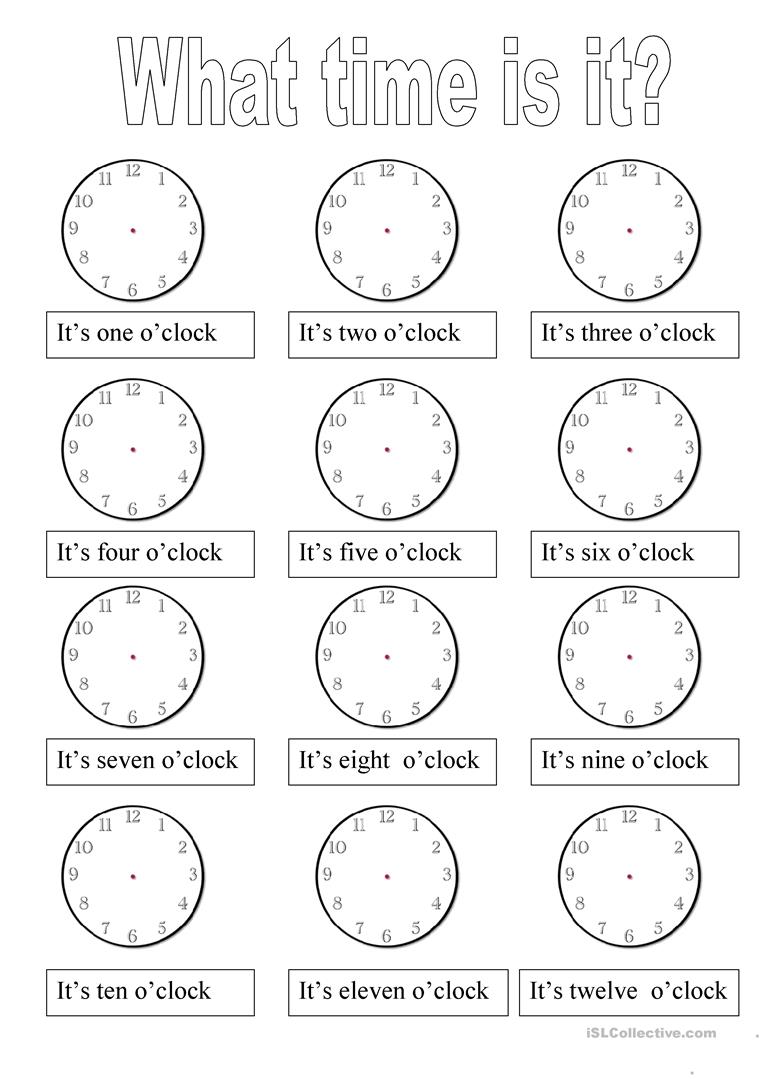 Vamos ver um vídeo para treinar a pronúncia e cantar uma música sobre as horas em Inglês!Telling Time Chant for Kids - What Time Is It?: https://www.youtube.com/watch?v=cd_eyEJKa_ATelling Time: https://www.youtube.com/watch?v=INYTJzxtkxU